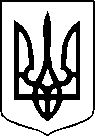 МІНІСТЕРСТВО ОХОРОНИ ЗДОРОВ’Я УКРАЇНИНАКАЗПро продовження строку дії реєстраційних посвідчень на лікарські засоби, строк дії яких закінчився або закінчується протягом періоду дії воєнного стануВідповідно до Указів Президента України від 24 лютого 2022 р. № 64 “Про введення воєнного стану в Україні”, від 14 березня 2022 р. № 133 “Про продовження строку дії воєнного стану в Україні” і від 18 квітня 2022 р.                   № 259 “Про продовження строку дії воєнного стану в Україні”, абзацу третього пункту 11 постанови Кабінету Міністрів України від 26 травня 2005 року № 376 “Про затвердження Порядку державної реєстрації (перереєстрації) лікарських засобів і розмірів збору за їх державну реєстрацію (перереєстрацію)” із змінами, внесеними постановою Кабінету Міністрів України від 15 квітня 2022 року           № 471, пункту 8 Положення про Міністерство охорони здоров'я України, затвердженого постановою Кабінету Міністрів України від 25 березня 2015 року № 267 (в редакції постанови Кабінету Міністрів України від 24 січня 2020 року № 90)НАКАЗУЮ:Унести до Державного реєстру лікарських засобів України інформацію щодо зміни строку дії реєстраційних посвідчень на лікарські засоби, строк дії яких закінчився або закінчується протягом періоду дії воєнного стану по 25 травня 2022 року, продовживши його на один рік з дати закінчення строку дії реєстраційного посвідчення на лікарський засіб згідно з переліком, що додається.Контроль за виконанням цього наказу покласти на першого заступника Міністра Комаріду О.О.Міністр                                                                                             Віктор ЛЯШКОПЕРЕЛІКлікарських засобів, строк дії реєстраційних посвідчень на які закінчився або закінчується протягом періоду дії воєнного стану по 25 травня 2022 року та продовжується на 1 рік з дати закінчення строку дії реєстраційного посвідчення на лікарський засіб06 травня 2022 рокуКиїв                                № 760Додаток до наказу Міністерства охорониздоров’я України «Про продовження строку дії реєстраційних посвідчень на лікарські засоби, строк дії яких закінчився або закінчується протягом періоду дії воєнного стану»від 06 травня 2022 року № 760№Торгова назваМННФорма випускуУмови відпускуЗаявникКраїна заявникаВиробникКраїна виробника№ реєстраційного посвідченняДата реєстраціїДата закінчення реєстраціїСтрок дії реєстрації продовжено до1АДАЖИО®Olanzapineтаблетки, вкриті плівковою оболонкою, по 10 мг in bulk № 11760 (7х1680): по 7 таблеток у блістері; по 1680 блістерів у коробціАТ "Фармак"УкраїнаАпотекс Інк. (виробництво готового лікарського засобу, контроль якості, випуск серії; первинне та вторинне пакування лікарського засобу; контроль якості, первинне та вторинне пакування лікарського засобу; мікробіологічний контроль лікарського засобу)КанадаUA/15809/01/0202.03.201702.03.202202.03.20232АДАЖИО®Olanzapineтаблетки, вкриті плівковою оболонкою, по 10 мг по 7 таблеток у блістері, по 4 блістери у пачціза рецептомАТ "Фармак"УкраїнаАТ "Фармак" (виробництво з пакування in bulk фірми-виробника Апотекс Інк, Канада)УкраїнаUA/15810/01/0202.03.201702.03.202202.03.20233АДАЖИО®Olanzapineтаблетки, вкриті плівковою оболонкою, по 5 мг in bulk № 11760 (7х1680): по 7 таблеток у блістері; по 1680 блістерів у коробціАТ "Фармак"УкраїнаАпотекс Інк. (виробництво готового лікарського засобу, контроль якості, випуск серії; первинне та вторинне пакування лікарського засобу; контроль якості, первинне та вторинне пакування лікарського засобу; мікробіологічний контроль лікарського засобу)КанадаUA/15809/01/0102.03.201702.03.202202.03.20234АДАЖИО®Olanzapineтаблетки, вкриті плівковою оболонкою, по 5 мг по 7 таблеток у блістері, по 4 блістери у пачціза рецептомАТ "Фармак"УкраїнаАТ "Фармак" (виробництво з пакування in bulk фірми-виробника Апотекс Інк, Канада)УкраїнаUA/15810/01/0102.03.201702.03.202202.03.20235БЛАЗТЕР® - НZoledronic acidконцентрат для розчину для інфузій, 4 мг/5 мл по 5 мл концентрату у флаконі; по 1 флакону в картонній коробціза рецептомГетеро Лабз ЛімітедІндіяГетеро Лабз ЛімітедІндіяUA/15833/01/0102.03.201702.03.202202.03.20236ВЕЛБІМЕДАVinorelbineконцентрат для розчину для інфузій, 10 мг/мл по 1 мл або по 5 мл у флаконі; по 1 флакону у картонній коробціза рецептомАльмеда Фармасьютікалс АГШвейцаріяАктавіс Італі С.п.А.ІталіяUA/15834/01/0102.03.201702.03.202202.03.20237ГЕМЦИМЕДАGemcitabineконцентрат для розчину для інфузій, 40 мг/мл по 5 мл (200 мг), по 25 мл (1000 мг) у флаконі; по 1 флакону в коробціза рецептомАльмеда Фармасьютікалс АГШвейцаріяАктавіс Італі С.п.А.ІталіяUA/15835/01/0102.03.201702.03.202202.03.20238ДОЦЕТАКСЕЛ КРКАDocetaxelконцентрат для розчину для інфузій, 20 мг/мл по 1 мл (20 мг) або по 4 мл (80 мг), або по 8 мл (160 мг) концентрату для розчину для інфузій у флаконі; по 1 флакону в картонній коробціза рецептомКРКА, д.д., Ново местоСловеніяІнтас Фармасьютикалз Лімітед (відповідальний за виробництво "in bulk", первинну та вторинну упаковку)/Весслінг Угорщина Кфт.(відповідальний за контроль серії)/КРКА, д.д., Ново место (відповідальний за вторинну упаковку та випуск серії)Індія/Угорщина/СловеніяUA/15818/01/0102.03.201702.03.202202.03.20239ДУОПРОСТTimolol, combinationsкраплі очні, розчин по 2,5 мл у флаконі-крапельниці; по 1 флакону-крапельниці у картонній коробціза рецептомК.Т. Ромфарм Компані С.Р.Л.РумуніяК.Т. Ромфарм Компані С.Р.Л.РумуніяUA/15824/01/0102.03.201702.03.202202.03.202310ЗИБАКСAzithromycinтаблетки, вкриті плівковою оболонкою, по 250 мг; по 3 таблетки або по 6 таблеток у блістері; по 1 блістеру у картонній упаковціза рецептомСКАН БІОТЕК ЛТДІндіяБафна Фармасьютікалс Лтд.ІндіяUA/15775/01/0102.03.201702.03.202202.03.202311ЗИБАКСAzithromycinтаблетки, вкриті плівковою оболонкою, по 500 мг; по 3 таблетки або по 6 таблеток у блістері; по 1 блістеру у картонній упаковціза рецептомСКАН БІОТЕК ЛТДІндіяБафна Фармасьютікалс Лтд.ІндіяUA/15775/01/0202.03.201702.03.202202.03.202312ЗОЛЕМЕДАZoledronic acidконцентрат для розчину для інфузій 4 мг/5 мл по 5 мл концентрату у флаконі; по 1 флакону у картонній коробціза рецептомАльмеда Фармасьютікалс АГШвейцаріяАктавіс Італі С.п.А.ІталіяUA/15794/01/0102.03.201702.03.202202.03.202313ІМАТЕРО®Imatinibтаблетки, вкриті плівковою оболонкою, по 100 мг по 10 таблеток у блістері; по 1 або 10 блістерів у коробці з картонуза рецептомГетеро Лабз ЛімітедІндіяГетеро Лабз ЛімітедІндіяUA/15837/01/0102.03.201702.03.202202.03.202314ІМАТЕРО®Imatinibтаблетки, вкриті плівковою оболонкою, по 400 мг по 10 таблеток у блістері; по 1 або 10 блістерів у коробці з картонуза рецептомГетеро Лабз ЛімітедІндіяГетеро Лабз ЛімітедІндіяUA/15837/01/0202.03.201702.03.202202.03.202315ІМПЛИКОР® 50 МГ/5 МГMetoprolol and ivabradineтаблетки, вкриті плівковою оболонкою, по 50 мг/5 мг по 14 таблеток у блістері; по 4 або 8 блістерів у коробці з картонуза рецептомЛЄ ЛАБОРАТУАР СЕРВ'ЄФранціяЛабораторії Серв'є ІндастріФранціяUA/15819/01/0102.03.201702.03.202202.03.202316ІМПЛИКОР® 50 МГ/7,5 МГMetoprolol and ivabradineтаблетки, вкриті плівковою оболонкою, по 50 мг/7,5 мг по 14 таблеток у блістері; по 4 або 8 блістерів у коробці з картонуза рецептомЛЄ ЛАБОРАТУАР СЕРВ'ЄФранціяЛабораторії Серв'є ІндастріФранціяUA/15820/01/0102.03.201702.03.202202.03.202317КАЛЬЦІЮ СЕНОЗИДИ А+В 20 %Senna glycosidesпорошок (субстанція) у подвійних поліетиленових пакетах для фармацевтичного застосуванняТОВ "ФАРМ-РЕГІСТР ЛТД"УкраїнаК.Пател Фіто Екстракшинз ПВТ., ЛТДІндіяUA/15838/01/0102.03.201702.03.202202.03.202318КЛАРИТРОМІЦИНClarithromycinпорошок (субстанція) у пакетах поліетиленових для фармацевтичного застосуванняТОВ "ЗДРАВОФАРМ"УкраїнаЖЕДЖІАНГ ГУОБАНГ ФАРМАСЬЮТІКАЛ КО., ЛТД.КитайUA/15798/01/013/2/1702.03.20173/2/2202.03.202202.03.202319МАДІНЕТ®Chlormadinone and ethinylestradiolтаблетки, вкриті плівковою оболонкою, по 0,03 мг/2 мг по 21 таблетці у блістері; по 1 або по 3, або по 6 блістерів в картонній коробціза рецептоммібе ГмбХ АрцнайміттельНімеччинамібе ГмбХ АрцнайміттельНімеччинаUA/15840/01/0102.03.201702.03.202202.03.202320СОЛКОСЕРИЛMonoгель 4,15 мг/г по 20 г гелю у тубі; по 1 тубі в картонній упаковцібез рецептаМЕДА Фармасьютікалз Світселенд ГмбХШвейцаріяЛегасі Фармасьютікалз Світселенд ГмбХШвейцаріяUA/15843/01/0102.03.201702.03.202202.03.202321СОЛКОСЕРИЛMonoмазь 2,07 мг/г по 20 г мазі у тубі; по 1 тубі в картонній упаковцібез рецептаМЕДА Фармасьютікалз Світселенд ГмбХШвейцаріяЛегасі Фармасьютікалз Світселенд ГмбХШвейцаріяUA/8587/02/0102.03.201702.03.202202.03.202322СОЛКОСЕРИЛMonoрозчин для ін`єкцій 42,5 мг/мл по 2 мл в ампулі; по 25 ампул в картонній упаковці; по 5 мл в ампулі; по 5 ампул в картонній упаковціза рецептомМЕДА Фармасьютікалз Світселенд ГмбХШвейцаріяЛегасі Фармасьютікалз Світселенд ГмбХШвейцаріяUA/8587/04/0102.03.201702.03.202202.03.202323ЦИПРОФЛОКСОФАРМCiprofloxacinкраплі очні/вушні, розчин 0,3 % по 5 мл у флаконі-крапельниці; по 1 флакону-крапельниці у картонній коробціза рецептомТовариство з обмеженою відповідальністю "Форс-Фарма Дистрибюшн"УкраїнаК.Т. Ромфарм Компані С.Р.Л.РумуніяUA/15845/01/0102.03.201702.03.202202.03.202324АМПІЦИЛІНУ ТРИГІДРАТAmpicillinкристалічний порошок (субстанція) у подвійних поліетиленових пакетах для фармацевтичного застосуванняЧжухай Юнайтед Лабораторіз Ко., Лтд.КитайЧжухай Юнайтед Лабораторіз Ко., Лтд.КитайUA/15847/01/0109.03.201709.03.202209.03.202325БЕТАКЛАВ®Amoxicillin and beta-lactamase inhibitorтаблетки, вкриті плівковою оболонкою, 500 мг/125 мг по 10 або по 14, або по 21, або по 30 таблеток в стрипі у картонній коробці; по 7 таблеток у блістері, по 2 або 3 блістера в картонній коробці; по 10 таблеток у блістері, по 1 або по 3 блістери у картонній коробціза рецептомКРКА, д.д., Ново местоСловеніяМікро Лабс Лімітед (виробництво "in bulk", первинне та вторинне пакування)/КРКА, д.д., Ново место (вторинне пакування, контроль та випуск серії)Індія/СловеніяUA/15848/01/0109.03.201709.03.202209.03.202326БЕТАКЛАВ®Amoxicillin and beta-lactamase inhibitorтаблетки, вкриті плівковою оболонкою, 875 мг/125 мг, по 10 або по 14, або по 30 таблеток в стрипі у картонній коробці; по 7 таблеток у блістері, по 2 блістера в картонній коробці; по 10 таблеток у блістері, по 1 або по 3 блістери у картонній коробціза рецептомКРКА, д.д., Ново местоСловеніяМікро Лабс Лімітед (виробництво "in bulk", первинне та вторинне пакування)/КРКА, д.д., Ново место (вторинне пакування, контроль та випуск серії)Індія/СловеніяUA/15849/01/0109.03.201709.03.202209.03.202327ВАРФАРИНУ НАТРІЮ КЛАТРАТWarfarinпорошок (субстанція) у подвійних поліетиленових пакетах для фармацевтичного застосуванняКаділа Хелткер Лтд.ІндіяКаділа Хелткер Лтд.ІндіяUA/15863/01/0109.03.201709.03.202209.03.202328ДІАФЛУFluconazoleкапсули по 100 мг, по 10 капсул у блістері; по 1 блістеру в пачці з картонуза рецептомМ. Біотек ЛтдВелика БританіяСТРАЙДС ФАРМА САЙЕНС ЛІМІТЕДІндіяUA/12183/01/0109.03.201709.03.202209.03.202329ДІАФЛУFluconazoleкапсули по 150 мг, по 1 капсулі у блістері; по 1 блістеру в пачці з картонубез рецептаМ. Біотек ЛтдВелика БританіяСТРАЙДС ФАРМА САЙЕНС ЛІМІТЕДІндіяUA/12183/01/0209.03.201709.03.202209.03.202330ДІАФЛУFluconazoleкапсули по 50 мг, по 10 капсул у блістері; по 1 блістеру в пачці з картонуза рецептомМ. Біотек ЛтдВелика БританіяСТРАЙДС ФАРМА САЙЕНС ЛІМІТЕДІндіяUA/12182/01/0109.03.201709.03.202209.03.202331СІНУСПАЛFenspirideсироп, 200 мг/100 мл, по 100 мл у флаконі, по 1 флакону у пачку разом з дозувальною ложкоюза рецептомАТ "Фармак"УкраїнаАТ "Фармак"УкраїнаUA/15862/01/0109.03.201709.03.202209.03.202332ЦИТРОКАСPotassium Citrate*порошок для орального розчину по 3 г у пакетиках № 20, № 60без рецептаЛабораторія Касаско А.П.Т.Т.АргентинаЛабораторія Касаско А.П.Т.Т.АргентинаUA/10489/01/0109.03.201709.03.202209.03.202333ТЕЦЕНТРИК®Atezolizumabконцентрат для розчину для інфузій по 840 мг/14 мл по 14 мл у флаконі; по 1 флакону у картонній коробціза рецептомФ. Хоффманн-Ля Рош ЛтдШвейцаріяФ.Хоффманн-Ля Рош Лтд (виробництво нерозфасованої продукції, первинне пакування, вторинне пакування, випробування контролю якості, випуск серії)ШвейцаріяUA/15872/01/0220.03.201720.03.202220.03.202334ФОЛАЦИНFolic acidтаблетки по 5 мг № 30 (10х3) у блістерахза рецептом"Ядран" Галенська Лабораторія д.д.Хорватія"Ядран" Галенська Лабораторія д.д.ХорватіяUA/3244/01/0120.03.201720.03.202220.03.202335ЦИТОГЕМ®Gemcitabineліофілізат для розчину для інфузій по 1,0 г; 1 флакон з ліофілізатом у картонній коробціза рецептомГетеро Лабз ЛімітедІндіяГетеро Лабз ЛімітедІндіяUA/15874/01/0220.03.201720.03.202220.03.202336ЦИТОГЕМ®Gemcitabineліофілізат для розчину для інфузій по 200 мг; 1 флакон з ліофілізатом у картонній коробціза рецептомГетеро Лабз ЛімітедІндіяГетеро Лабз ЛімітедІндіяUA/15874/01/0120.03.201720.03.202220.03.202337КИСЛОТА АСКОРБІНОВАAscorbic acid (vit C)дрібнозернистий порошок (субстанція) в мішках подвійних поліетиленових для фармацевтичного застосуванняДСМ Нутрішенал Продактс АГШвейцаріяДСМ Нутришнел Продактс (ЮК) ЛтдВелика БританіяUA/15879/01/0129.03.201729.03.202229.03.202338ОКСАЛІПЛАТИНOxaliplatinліофілізат для розчину для інфузій, по 100 мг по одному флакону у картонній пачціза рецептомРУП "Бєлмедпрепарати"Республіка БілорусьРУП "Бєлмедпрепарати"Республіка БілорусьUA/15883/01/0229.03.201729.03.202229.03.202339ОКСАЛІПЛАТИНOxaliplatinліофілізат для розчину для інфузій, по 50 мг по одному флакону у картонній пачціза рецептомРУП "Бєлмедпрепарати"Республіка БілорусьРУП "Бєлмедпрепарати"Республіка БілорусьUA/15883/01/0129.03.201729.03.202229.03.202340АГЛУПРОСТTravoprostкраплі очні, розчин 0,004 % по 2,5 мл розчину у флаконі; по 1 флакону у картонній упаковціза рецептомСКАН БІОТЕК ЛТДІндіяАлкон Парентералс (Індія) ЛімітедІндіяUA/15895/01/0106.04.201706.04.202206.04.202341ГЛІМЕПІРИД АЙКОР®Glimepirideтаблетки по 2 мг № 30 (15х2) у блістерахза рецептомАйкор ЛЛПВелика БританіяФармацеутско-Хемійська Індастріа, Здравлє АДСербіяUA/15817/01/0106.04.201706.04.202206.04.202342ГЛІМЕПІРИД АЙКОР®Glimepirideтаблетки по 3 мг № 30 (15х2) у блістерахза рецептомАйкор ЛЛПВелика БританіяФармацеутско-Хемійська Індастріа, Здравлє АДСербіяUA/15817/01/0206.04.201706.04.202206.04.202343ГЛІМЕПІРИД АЙКОР®Glimepirideтаблетки по 4 мг № 30 (15х2) у блістерахза рецептомАйкор ЛЛПВелика БританіяФармацеутско-Хемійська Індастріа, Здравлє АДСербіяUA/15817/01/0306.04.201706.04.202206.04.202344ДЕРМОКАСComb drugкрем по 10 г, 20 г у тубах № 1за рецептомЛабораторія Касаско А.П.Т.Т.АргентинаЛабораторія Касаско А.П.Т.Т.АргентинаUA/10935/01/0106.04.201706.04.202206.04.202345ЕГІТИНІДImatinibкапсули тверді по 100 мг по 15 капсул у блістері; по 4 або по 8 блістерів у коробціза рецептомЗАТ Фармацевтичний завод ЕГІСУгорщинаПаб’яніцький фармацевтичний завод Польфа АТПольщаUA/15887/01/0106.04.201706.04.202206.04.202346ЕГІТИНІДImatinibкапсули тверді по 400 мг по 10 капсул у блістері; по 3 блістера у картонній коробціза рецептомЗАТ Фармацевтичний завод ЕГІСУгорщинаПаб’яніцький фармацевтичний завод Польфа АТПольщаUA/15887/01/0206.04.201706.04.202206.04.202347РЕПЛАГАЛAgalsidase alfaконцентрат для розчину для інфузій, 1 мг/мл по 3,5 мл концентрату у флаконі; по 1 флакону у картонній коробціза рецептомШайєр Фармасьютікалз Ірландія ЛімітедІрландіяШайєр Фармасьютікалз Ірландія Лімітед (відповідальний за випуск серії)/Веттер Фарма-Фертігюнг ГмбХ Енд Ко. КГ (виробництво лікарського засобу, контроль якості серії, візуальна інспекція)/Кенджін БайоФарма, ЛТД (дба Емерджент БайоСолушінз (СіБіАй) (виробництво лікарського засобу, контроль якості ГЛЗ)/Шайєр Хьюмен Дженетік Терапіс (контроль якості ГЛЗ)/Чарльз Рівер Лабораторіз Айленд Лтд (контроль якості серії)/Кованс Лабораторіз Лімітед (контроль якості серії)/Емінент Сервісез Корпорейшн (маркування та пакування, дистрибуція готового лікарського засобу)/ДіЕйчЕл Сапплай Чейн (маркування та пакування, дистрибуція готового лікарського засобу)Ірландія/Німеччина/США/Ірландія/Сполучене Королівство/США/НідерландиUA/15890/01/0106.04.201706.04.202206.04.202348ТЕЛПРЕСTelmisartanтаблетки, по 20 мг, по 14 таблеток у блістері; по 2 або по 7 блістерів у картонній пачціза рецептом"КСАНТІС ФАРМА ЛІМІТЕД"КіпрЛАБОРАТОРІОС ЛІКОНСА, С.А. (повний цикл виробництва, випуск серії)/ЛАБОРАТОРІО ДР. Ф. ЕЧЕВАРНЕ, АНАЛІСІС, С.А. (контроль якості)Іспанія/ІспаніяUA/15893/01/0106.04.201706.04.202206.04.202349ТЕЛПРЕСTelmisartanтаблетки, по 40 мг, по 14 таблеток у блістері; по 2 або по 7 блістерів у картонній пачціза рецептом"КСАНТІС ФАРМА ЛІМІТЕД"КіпрЛАБОРАТОРІОС ЛІКОНСА, С.А. (повний цикл виробництва, випуск серії)/ЛАБОРАТОРІО ДР. Ф. ЕЧЕВАРНЕ, АНАЛІСІС, С.А. (контроль якості)Іспанія/ІспаніяUA/15893/01/0206.04.201706.04.202206.04.202350ТЕЛПРЕСTelmisartanтаблетки, по 80 мг, по 14 таблеток у блістері; по 2 або по 7 блістерів у картонній пачціза рецептом"КСАНТІС ФАРМА ЛІМІТЕД"КіпрЛАБОРАТОРІОС ЛІКОНСА, С.А. (повний цикл виробництва, випуск серії)/ЛАБОРАТОРІО ДР. Ф. ЕЧЕВАРНЕ, АНАЛІСІС, С.А. (контроль якості)Іспанія/ІспаніяUA/15893/01/0306.04.201706.04.202206.04.202351ТРИАМЛОRamipril and amlodipineкапсули тверді по 5 мг/5 мг, № 28 (7х4) або № 56 (7х8): по 7 капсул у блістері; по 4 або 8 блістерів у картонній коробці; № 90 (15x6): по 15 капсул у блістері; по 6 блістерів у картонній коробціза рецептомТОВ "Санофі-Авентіс Україна"УкраїнаАдамед Фарма С.А. (виробництво, первинне та вторинне пакування, контроль та випуск серій готового лікарського засобу)ПольщаUA/15898/01/0106.04.201706.04.202206.04.202352ТРИАМЛОRamipril and amlodipineкапсули тверді, 10 мг/10 мг, № 28 (7х4): по 7 капсул у блістері, по 4 блістери у картонній коробціза рецептомТОВ "Санофі-Авентіс Україна"УкраїнаАдамед Фарма С.А. (виробництво, первинне та вторинне пакування, контроль та випуск серій готового лікарського засобу)ПольщаUA/15897/01/0106.04.201706.04.202206.04.202353ТРИАМЛОRamipril and amlodipineкапсули тверді, 10 мг/5 мг, № 28 (7х4): по 7 капсул у блістері, по 4 блістери у картонній коробціза рецептомТОВ "Санофі-Авентіс Україна"УкраїнаАдамед Фарма С.А. (виробництво, первинне та вторинне пакування, контроль та випуск серій готового лікарського засобу)ПольщаUA/15896/01/0106.04.201706.04.202206.04.202354ДОРЗОЛАМІДУ ГІДРОХЛОРИДDorzolamideкраплі очні, розчин 2 % по 5 мл у флаконі; по 1 флакону в упаковціза рецептомСКАН БІОТЕК ЛТДІндіяАлкон Парентералс (Індія) ЛімітедІндіяUA/15917/01/0112.04.201712.04.202212.04.202355КРАПЛІ ВІД КАШЛЮ ПУЛЬМОButamirateкраплі оральні, розчин 5 мг/мл по 20 мл у флаконі, укупореному пробкою-крапельницею; по 1 флакону у коробці з картонубез рецептаТовариство з обмеженою відповідальністю "Фармацевтична фірма "Вертекс"УкраїнаТовариство з обмеженою відповідальністю "Фармацевтична фірма "Вертекс", Україна (виробництво з продукції in bulk Товариства з обмеженою відповідальністю "Фармацевтична компанія "Здоров`я", Україна)УкраїнаUA/15904/01/0112.04.201712.04.202212.04.202356КСОЛЄПРАЛPramipexoleтаблетки по 0,175 мг № 30 (10х3) у блістеріза рецептомАлємбік Фармас'ютікелс ЛімітедІндіяАлємбік Фармас'ютікелс ЛімітедІндіяUA/15906/01/0212.04.201712.04.202212.04.202357КСОЛЄПРАЛPramipexoleтаблетки по 0,7 мг № 30 (10х3) у блістеріза рецептомАлємбік Фармас'ютікелс ЛімітедІндіяАлємбік Фармас'ютікелс ЛімітедІндіяUA/15906/01/0112.04.201712.04.202212.04.202358НОРАДРЕНАЛІНУ ТАРТРАТ АГЕТАН 2 МГ/МЛ (БЕЗ СУЛЬФІТІВ)Norepinephrineконцентрат для розчину для інфузій, 2 мг/мл по 4 мл або 8 мл в ампулі; по 5 ампул у блістері; по 2 блістери у картонній коробціза рецептомЛабораторія АгетанФранціяЛабораторія АгетанФранціяUA/4671/01/0112.04.201712.04.202212.04.202359ХОНДРОЇТИНУ СУЛЬФАТ НАТРІЮChondroitin sulfateпорошок (субстанція) у подвійних поліетиленових мішках для фармацевтичного застосуванняТОВ "ТК "АВРОРА"УкраїнаЯньтай Дунчен Біокемікалс Ко., Лтд.КитайUA/15910/01/0112.04.201712.04.202212.04.202360ВАГІТЕКBenzalkoniumпесарії по 18,9 мг по 5 песаріїв у стрипі, по 2 стрипи в картонній коробцібез рецептаЄвро Лайфкер ЛтдВелика БританіяЕс.Cі. Магістра Сі&Сі С.Р.Л.РумуніяUA/15913/01/0127.04.201727.04.202227.04.202361ДУЛОТDuloxetineкапсули гастрорезистентні тверді по 30 мг № 28 (14х2) у блістерахза рецептомЛюпін ЛімітедІндіяЛюпін ЛімітедІндіяUA/15918/01/0127.04.201727.04.202227.04.202362ДУЛОТDuloxetineкапсули гастрорезистентні тверді по 60 мг № 28 (14х2) у блістерахза рецептомЛюпін ЛімітедІндіяЛюпін ЛімітедІндіяUA/15918/01/0227.04.201727.04.202227.04.202363ЛЮГАБАЛІНPregabalinкапсули по 150 мг, № 28 (14х2) або № 56 (14х4) у блістерахза рецептомЛюпін ЛімітедІндіяЛюпін ЛімітедІндіяUA/15921/01/0227.04.201727.04.202227.04.202364ЛЮГАБАЛІНPregabalinкапсули по 300 мг, № 28 (14х2) або № 56 (14х4) у блістерахза рецептомЛюпін ЛімітедІндіяЛюпін ЛімітедІндіяUA/15921/01/0327.04.201727.04.202227.04.202365ЛЮГАБАЛІНPregabalinкапсули по 75 мг, № 28 (14х2) або № 56 (14х4) у блістерахза рецептомЛюпін ЛімітедІндіяЛюпін ЛімітедІндіяUA/15921/01/0127.04.201727.04.202227.04.202366МАГНІЮ АСПАРАГІНАТMagnesium aspartateпорошок (субстанція) у подвійних поліетиленових мішках для фармацевтичного застосуванняПАТ "Галичфарм"УкраїнаПАТ "Галичфарм"УкраїнаUA/15922/01/0127.04.201727.04.202227.04.202367РЕФАКТО АФCoagulation factor VIIIліофілізат для розчину для ін`єкцій по 1000 МО; 1 флакон з ліофілізатом у комплекті з 1 попередньо наповненим шприцом з розчинником по 4 мл (натрію хлорид (9 мг/мл), вода для ін`єкцій), 1 адаптером для флакону, 1 системою для інфузії, 2 тампонами зі спиртом, 1 пластирем та 1 марлевою подушечкою в картонній коробціза рецептомПфайзер Ейч. Сі. Пі. КорпорейшнСШАВаєт Фарма С.А. (виробництво ліофілізату за повним циклом; контроль якості розчинника (окрім дослідження сили тертя поршня), вторинне пакування розчинника у набір з препаратом; відповідальний за випуск серії)/Лабораторія Біолаб, С.Л. (альтернативна лабораторія для тестування препарату за показником стерильність)/Веттер Фарма-Фертигунг ГмбХ & Ко. КГ (виробництво розчинника в шприцах, контроль якості розчинника; виробництво розчинника в шприцах, контроль якості розчинника (окрім дослідження герметичності); візуальний контроль розчинника, контроль якості розчинника (окрім дослідження герметичності, сили тертя поршня); візуальний контроль розчинника, контроль якості розчинника (дослідження герметичності, сили тертя поршня))Іспанія/Іспанія/НімеччинаUA/15929/01/0327.04.201727.04.202227.04.202368РЕФАКТО АФCoagulation factor VIIIліофілізат для розчину для ін`єкцій по 2000 МО; 1 флакон з ліофілізатом у комплекті з 1 попередньо наповненим шприцом з розчинником по 4 мл (натрію хлорид (9 мг/мл), вода для ін`єкцій), 1 адаптером для флакону, 1 системою для інфузії, 2 тампонами зі спиртом, 1 пластирем та 1 марлевою подушечкою в картонній коробціза рецептомПфайзер Ейч. Сі. Пі. КорпорейшнСШАВаєт Фарма С.А. (виробництво ліофілізату за повним циклом; контроль якості розчинника (окрім дослідження сили тертя поршня), вторинне пакування розчинника у набір з препаратом; відповідальний за випуск серії)/Лабораторія Біолаб, С.Л. (альтернативна лабораторія для тестування препарату за показником стерильність)/Веттер Фарма-Фертигунг ГмбХ & Ко. КГ (виробництво розчинника в шприцах, контроль якості розчинника; виробництво розчинника в шприцах, контроль якості розчинника (окрім дослідження герметичності); візуальний контроль розчинника, контроль якості розчинника (окрім дослідження герметичності, сили тертя поршня); візуальний контроль розчинника, контроль якості розчинника (дослідження герметичності, сили тертя поршня))Іспанія/Іспанія/НімеччинаUA/15929/01/0427.04.201727.04.202227.04.202369РЕФАКТО АФCoagulation factor VIIIліофілізат для розчину для ін`єкцій по 250 МО, 1 флакон з ліофілізатом у комплекті з 1 попередньо наповненим шприцом з розчинником по 4 мл (натрію хлорид (9 мг/мл), вода для ін`єкцій), 1 адаптером для флакону, 1 системою для інфузії, 2 тампонами зі спиртом, 1 пластирем та 1 марлевою подушечкою в картонній коробціза рецептомПфайзер Ейч. Сі. Пі. КорпорейшнСШАВаєт Фарма С.А. (виробництво ліофілізату за повним циклом; контроль якості розчинника (окрім дослідження сили тертя поршня), вторинне пакування розчинника у набір з препаратом; відповідальний за випуск серії)/Лабораторія Біолаб, С.Л. (альтернативна лабораторія для тестування препарату за показником стерильність)/Веттер Фарма-Фертигунг ГмбХ & Ко. КГ (виробництво розчинника в шприцах, контроль якості розчинника; виробництво розчинника в шприцах, контроль якості розчинника (окрім дослідження герметичності); візуальний контроль розчинника, контроль якості розчинника (окрім дослідження герметичності, сили тертя поршня); візуальний контроль розчинника, контроль якості розчинника (дослідження герметичності, сили тертя поршня))Іспанія/Іспанія/НімеччинаUA/15929/01/0127.04.201727.04.202227.04.202370РЕФАКТО АФCoagulation factor VIIIліофілізат для розчину для ін`єкцій по 3000 МО у верхній камері та розчинник по 4 мл у нижній камері попередньо наповненого шприца № 1 разом зі стерильним наборомза рецептомПфайзер Ейч. Сі. Пі. КорпорейшнСШАВаєт Фарма С.А. (контроль якості при випуску серій та при дослідженні стабільності, маркування, вторинне пакування, випуск серії)/Веттер Фарма-Фертигунг ГмбХ & Ко. КГ (виробництво лікарського засобу, візуальний контроль лікарського засобу, контроль якості лікарського засобу);Іспанія/НімеччинаUA/15929/01/0527.04.201727.04.202227.04.202371РЕФАКТО АФCoagulation factor VIIIліофілізат для розчину для ін`єкцій по 500 МО; 1 флакон з ліофілізатом у комплекті з 1 попередньо наповненим шприцом з розчинником по 4 мл (натрію хлорид (9 мг/мл), вода для ін`єкцій), 1 адаптером для флакону, 1 системою для інфузії, 2 тампонами зі спиртом, 1 пластирем та 1 марлевою подушечкою в картонній коробціза рецептомПфайзер Ейч. Сі. Пі. КорпорейшнСШАВаєт Фарма С.А. (виробництво ліофілізату за повним циклом; контроль якості розчинника (окрім дослідження сили тертя поршня), вторинне пакування розчинника у набір з препаратом; відповідальний за випуск серії)/Лабораторія Біолаб, С.Л. (альтернативна лабораторія для тестування препарату за показником стерильність)/Веттер Фарма-Фертигунг ГмбХ & Ко. КГ (виробництво розчинника в шприцах, контроль якості розчинника; виробництво розчинника в шприцах, контроль якості розчинника (окрім дослідження герметичності); візуальний контроль розчинника, контроль якості розчинника (окрім дослідження герметичності, сили тертя поршня); візуальний контроль розчинника, контроль якості розчинника (дослідження герметичності, сили тертя поршня))Іспанія/Іспанія/НімеччинаUA/15929/01/0227.04.201727.04.202227.04.202372ТОРВАКАРД® КРИСТАЛAtorvastatinтаблетки, вкриті плівковою оболонкою, по 10 мг № 30 (15х2), № 90 (15х6): по 15 таблеток у блістері, по 2 або 6 блістерів у картонній коробціза рецептомТОВ "Санофі-Авентіс Україна"УкраїнаТОВ "Зентіва" (всі етапи виробництва, первинне та вторинне пакування, контроль та випуск серій ГЛЗ)/ДІТА виробничий кооператив інвалідів (вторинне пакування)Чеська Республіка/Чеська РеспублікаUA/15927/01/0127.04.201727.04.202227.04.202373ТОРВАКАРД® КРИСТАЛAtorvastatinтаблетки, вкриті плівковою оболонкою, по 20 мг № 30 (15х2), № 90 (15х6): по 15 таблеток у блістері, по 2 або 6 блістерів у картонній коробціза рецептомТОВ "Санофі-Авентіс Україна"УкраїнаТОВ "Зентіва" (всі етапи виробництва, первинне та вторинне пакування, контроль та випуск серій ГЛЗ)/ДІТА виробничий кооператив інвалідів (вторинне пакування)Чеська Республіка/Чеська РеспублікаUA/15927/01/0227.04.201727.04.202227.04.202374ТОРВАКАРД® КРИСТАЛAtorvastatinтаблетки, вкриті плівковою оболонкою, по 40 мг № 30 (10х3): по 10 таблеток у блістері, по 3 блістери в картонній коробціза рецептомТОВ "Санофі-Авентіс Україна"УкраїнаТОВ "Зентіва" (всі етапи виробництва, первинне та вторинне пакування, контроль та випуск серій ГЛЗ)/ДІТА виробничий кооператив інвалідів (вторинне пакування)Чеська Республіка/Чеська РеспублікаUA/15927/01/0327.04.201727.04.202227.04.202375ЦЕФУРОКСИМУ НАТРІЄВА СІЛЬ СТЕРИЛЬНАCefuroximeпорошок (субстанція) в алюмінієвих пляшках для фармацевтичного застосуванняТОВ "ТК "Аврора"УкраїнаТітан Фармасьютікал Ко., Лтд. (Гуандун)КитайUA/15928/01/0127.04.201727.04.202227.04.202376АЗОAzithromycinтаблетки, вкриті оболонкою, по 500 мг № 3 (3х1) у блістерахза рецептомТуліп Лаб Прайвіт ЛімітедІндіяТуліп Лаб Пвт. Лтд.ІндіяUA/3548/01/0128.04.201728.04.202228.04.202377АПЛІКGestodene and ethinylestradiolпластир трансдермальний, по 13 мкг/24 год та 60 мкг/24 год № 3 (1х3) в сашеза рецептомБайєр Фарма АГНімеччинаАцино АГ (виробництво in-bulk, первинна упаковка, контроль якості)/Єврофінс БіоФарма Продакт Тестинг Мюніх ГмбХ (контроль якості (тільки мікробіологічний контроль))/Байєр Ваймар ГмбХ і Ко. КГ (вторинне пакування, випуск серій)Німеччина/Німеччина/НімеччинаUA/15935/01/0128.04.201728.04.202228.04.202378ДУФАЛАК® ФРУТLactuloseрозчин оральний, 667 мг/мл по 200 мл або по 500 мл у пляшці з мірним стаканчикомбез рецептаАбботт Хелскеа Продактс Б.В.НідерландиАбботт Біолоджікалз Б.В.НідерландиUA/15943/01/0128.04.201728.04.202228.04.202379ІНТЕСТІФАГ® БАКТЕРІОФАГ ПОЛІВАЛЕНТНИЙComb drugрозчин, по 10 мл у флаконі; по 4 флакони в контурній чарунковій упаковці; по 1 контурній чарунковій упаковці та 4 кришками-крапельницями в індивідуальному пакуванні в пачці з картону; по 20 мл у флаконі; по 4 флакони в контурній чарунковій упаковці; по 1 контурній чарунковій упаковці в пачці з картону; по 50 мл у флаконі; по 1 флакону в пачці з картонуза рецептомНЕО ПРОБІО КЕАР ІНК.КанадаТОВ «ФАРМЕКС ГРУП», Україна для НЕО ПРОБІО КЕАР ІНК., Канада (всі стадії виробництва; випуск серії)/ТОВАРИСТВО З ОБМЕЖЕНОЮ ВІДПОВІДАЛЬНІСТЮ «НЕОПРОБІОКЕАР-УКРАЇНА» (випуск серії)Україна/Канада/УкраїнаUA/15970/01/0128.04.201728.04.202228.04.202380МЕТФОРМІН ІНДАРMetforminтаблетки, вкриті плівковою оболонкою, по 1000 мг, по 10 таблеток у блістері; по 3 або 6 блістерів у пачці з картонуза рецептомПрАТ "По виробництву інсулінів "Індар"УкраїнаПрАТ "По виробництву інсулінів "ІНДАР", Україна (виробництво з пакування in bulk фірми "ІНДОКО РЕМЕДІЗ ЛТД", Індія)УкраїнаUA/15947/01/0228.04.201728.04.202228.04.202381МЕТФОРМІН ІНДАРMetforminтаблетки, вкриті плівковою оболонкою, по 500 мг, по 10 таблеток у блістері; по 3 або 6 блістерів у пачці з картонуза рецептомПрАТ "По виробництву інсулінів "ІНДАР"УкраїнаПрАТ "По виробництву інсулінів "ІНДАР" (виробництво з пакування in bulk фірми "ІНДОКО РЕМЕДІЗ ЛТД", Індія)УкраїнаUA/15947/01/0128.04.201728.04.202228.04.202382НОРБАКТИНNorfloxacinтаблетки, вкриті плівковою оболонкою, по 400 мг № 10 (10х1), № 100 (10х10) у блістерахза рецептомСан Фармасьютикал Індастріз ЛімітедІндіяСан Фармасьютикал Індастріз ЛімітедІндіяUA/1108/01/0128.04.201728.04.202228.04.202383ПАРТІЯЛMeloxicamрозчин для ін'єкцій, 15 мг/1,5 мл по 1,5 мл розчину в ампулі, по 5 ампул в картонній коробціза рецептомФармацевтична компанія "ВОКАТЕ С.А."ГреціяАНФАРМ ХЕЛЛАС С.А.ГреціяUA/15948/01/0128.04.201728.04.202228.04.202384ТЕЛПРЕС ПЛЮСTelmisartan and diureticsтаблетки по 40 мг/12,5 мг по 14 таблеток у блістері; по 2 або по 7 блістерів у картонній пачціза рецептом"КСАНТІС ФАРМА ЛІМІТЕД"КіпрЛАБОРАТОРІОС ЛІКОНСА, С.А. (повний цикл виробництва, випуск серії)/ЛАБОРАТОРІО ДР. Ф. ЕЧЕВАРНЕ, АНАЛІСІС, С.А. (контроль якості)Іспанія/ІспаніяUA/15949/01/0128.04.201728.04.202228.04.202385ТЕЛПРЕС ПЛЮСTelmisartan and diureticsтаблетки по 80 мг/25 мг по 14 таблеток у блістері; по 2 або по 7 блістерів у картонній пачціза рецептом"КСАНТІС ФАРМА ЛІМІТЕД"КіпрЛАБОРАТОРІОС ЛІКОНСА, С.А. (повний цикл виробництва, випуск серії)/ЛАБОРАТОРІО ДР. Ф. ЕЧЕВАРНЕ, АНАЛІСІС, С.А. (контроль якості)Іспанія/ІспаніяUA/15949/01/0228.04.201728.04.202228.04.202386ТЕЛПРЕС ПЛЮСTelmisartan and diureticsтаблетки, по 80 мг/12,5 мг, по 14 таблеток у блістері; по 2 або по 7 блістерів у картонній пачціза рецептом"КСАНТІС ФАРМА ЛІМІТЕД"КіпрЛАБОРАТОРІОС ЛІКОНСА, С.А. (повний цикл виробництва, випуск серії)/ЛАБОРАТОРІО ДР. Ф. ЕЧЕВАРНЕ, АНАЛІСІС, С.А. (контроль якості)Іспанія/ІспаніяUA/15949/01/0328.04.201728.04.202228.04.202387ТИБЕРАЛ®Ornidazoleтаблетки, вкриті плівковою оболонкою, по 500 мг № 10 (10х1) у блістерахза рецептомВАТ Дева ХолдінгТуреччинаВАТ Сандоз Груп Саглик Урунлери Ілачлари Сан. ве Тік.ТуреччинаUA/10486/01/0128.04.201728.04.202228.04.202388ЕНЕМА-СЕЛЛА ОДНОРАЗОВА КЛІЗМАComb drugрозчин ректальний, 16 г/6 г, по 120 мл у флаконі, по 1 флакону з канюлею з кришкою у картонній упаковцібез рецептаХІМІЧНО-ФАРМАЦЕВТИЧНА ЛАБОРАТОРІЯ "А. СЕЛЛА" С.Р.Л.ІталіяХІМІЧНО-ФАРМАЦЕВТИЧНА ЛАБОРАТОРІЯ "А. СЕЛЛА" С.Р.Л.ІталіяUA/16016/01/0112.05.201712.05.202212.05.202389КАЛІЙ АСПАРАГІНАТPotassium aspartate*порошок (субстанція) у подвійних поліетиленових мішках для виробництва нестерильних лікарських формПАТ "Галичфарм"УкраїнаПАТ "Галичфарм"УкраїнаUA/15981/01/0112.05.201712.05.202212.05.202390РОКСЕРА® КОМБІRosuvastatin and amlodipineтаблетки, вкриті плівковою оболонкою, по 10 мг/10 мг, по 10 таблеток у блістері, по 3 або 9 блістерів у картонній коробціза рецептомКРКА, д.д., Ново местоСловеніяКРКА, д.д., Ново местоСловеніяUA/15987/01/0112.05.201712.05.202212.05.202391РОКСЕРА® КОМБІRosuvastatin and amlodipineтаблетки, вкриті плівковою оболонкою, по 10 мг/5 мг, по 10 таблеток у блістері, по 3 або 9 блістерів у картонній коробціза рецептомКРКА, д.д., Ново местоСловеніяКРКА, д.д., Ново местоСловеніяUA/15988/01/0112.05.201712.05.202212.05.202392РОКСЕРА® КОМБІRosuvastatin and amlodipineтаблетки, вкриті плівковою оболонкою, по 15 мг/10 мг, по 10 таблеток у блістері, по 3 або 9 блістерів у картонній коробціза рецептомКРКА, д.д., Ново местоСловеніяКРКА, д.д., Ново местоСловеніяUA/15989/01/0112.05.201712.05.202212.05.202393РОКСЕРА® КОМБІRosuvastatin and amlodipineтаблетки, вкриті плівковою оболонкою, по 15 мг/5 мг по 10 таблеток у блістері, по 3 або 9 блістерів у картонній коробціза рецептомКРКА, д.д., Ново местоСловеніяКРКА, д.д., Ново местоСловеніяUA/15990/01/0112.05.201712.05.202212.05.202394РОКСЕРА® КОМБІRosuvastatin and amlodipineтаблетки, вкриті плівковою оболонкою, по 20 мг/10 мг; по 10 таблеток у блістері, по 3 або 9 блістерів у картонній коробціза рецептомКРКА, д.д., Ново местоСловеніяКРКА, д.д., Ново местоСловеніяUA/15991/01/0112.05.201712.05.202212.05.202395РОКСЕРА® КОМБІRosuvastatin and amlodipineтаблетки, вкриті плівковою оболонкою, по 20 мг/5 мг по 10 таблеток у блістері, по 3 або 9 блістерів у картонній коробціза рецептомКРКА, д.д., Ново местоСловеніяКРКА, д.д., Ново местоСловеніяUA/15992/01/0112.05.201712.05.202212.05.202396ФЛУКОААР В/ВFluconazoleрозчин для інфузій, 200 мг/100 мл по 100 мл у контейнері; по 1 контейнеру в плівці в коробціза рецептомААР ФАРМА ФЗ-ЛЛСОб'єднані арабські еміратиЄвролайф Хелткеар Пвт. Лтд.ІндіяUA/15995/01/0112.05.201712.05.202212.05.202397АДЕМЕТІОНІНУ 1,4-БУТАНДИСУЛЬФОНАТAdemetionineпорошок (субстанція) у подвійних поліетиленових пакетах для фармацевтичного застосуванняОмніабіос С.р.л.ІталіяОмніабіос С.р.л.ІталіяUA/15952/01/0113.05.201713.05.202213.05.202398АЕРОСИЛ 300 ФАРМАMonoпорошок (субстанція) у багатошаровому паперовому мішку для фармацевтичного застосуванняЕвонік Індастріз АГНімеччинаЕвонік Оперейшнс ГмбХНімеччинаUA/15958/01/0113.05.201713.05.202213.05.202399ГІНОМАКСCombinations of imidazole derivativesсупозиторії вагінальні, 100 мг/150 мг по 7 супозиторіїв у стрипах в картонній коробціза рецептомЗентіва, к.с.Чеська РеспублікаЕкселтіс Ілач Санаї ве Тіджарет Анонім ШіркетіТуреччинаUA/15953/01/0113.05.201713.05.202213.05.2023100ІБАНДРОНАТ НАТРІЮ МОНОГІДРАТIbandronic acidпорошок кристалічний (субстанція) у подвійних поліетиленових пакетах для фармацевтичного застосуванняТОВ "ФАРМЕКС ГРУП"УкраїнаТРІФАРМА АТІталіяUA/15954/01/0113.05.201713.05.202213.05.2023101КАСТОРОВА ОЛІЯCastor oilрідина (субстанція) у металевих діжках або флексо-цистернах для фармацевтичного застосуванняАмее Кастор анд Деривативес ЛімітедІндіяАмее Кастор анд Деривативес ЛімітедІндіяUA/15956/01/0113.05.201713.05.202213.05.2023102МАГНІЮ СУЛЬФАТ ГЕПТАГІДРАТMagnesium sulfateпорошок (субстанція) для фармацевтичного застосування у пакетах подвійних із плівки поліетиленовоїОРГАНІКА Файнхемі ГмбХ ВолфенНімеччинаОРГАНІКА Файнхемі ГмбХ Волфен (контроль якості, дистриб'юція. Відповідальний за випуск серії в обіг)/Лайчжоу Сіті Лайю Кемікал Ко., Лтд. (виробництво, контроль якості, пакування)Німеччина/КитайUA/15968/01/0113.05.201713.05.202213.05.2023103НАТУБІОТИНBiotinтаблетки по 10 мг по 30 таблеток у блістері; по 1 або по 2 блістери у картонній коробцібез рецептаАльпен Фарма АГШвейцаріяДр. Густав Кляйн ГмбХ & Ко. КГНімеччинаUA/15961/01/0213.05.201713.05.202213.05.2023104НАТУБІОТИНBiotinтаблетки по 5 мг по 30 таблеток у блістері; по 1 або по 2 блістери у картонній коробцібез рецептаАльпен Фарма АГШвейцаріяДр. Густав Кляйн ГмбХ & Ко. КГНімеччинаUA/15961/01/0113.05.201713.05.202213.05.2023105ОТИКС ПЛЮСComb drugкраплі вушні, розчин по 5 г або по 15 г у пластиковому флаконі; по 1 флакону в картонній коробціза рецептомПП "ГЛЕДЕКС"УкраїнаТОВ "Арпімед"Республіка ВірменіяUA/15962/01/0113.05.201713.05.202213.05.2023106ФЛУТІКАЗОНУ ПРОПІОНАТFluticasoneпорошок (субстанція) у подвійних поліетиленових пакетах для фармацевтичного застосуванняТовариство з обмеженою відповідальністю "Фармацевтична компанія "Здоров'я"УкраїнаІндустріалє Кіміка С.Р.Л.ІталіяUA/15965/01/0113.05.201713.05.202213.05.2023107ВІТАМІН СAscorbic acid (vit C)таблетки жувальні зі смаком апельсину по 500 мг, по 8 таблеток у блістері; по 3 або 7 блістерів у пачцібез рецептаТовариство з додатковою відповідальністю "ІНТЕРХІМ"УкраїнаТовариство з додатковою відповідальністю "ІНТЕРХІМ"УкраїнаUA/16002/01/0119.05.201719.05.202219.05.2023108ВІТАМІН СAscorbic acid (vit C)таблетки жувальні по 500 мг, по 8 таблеток у блістері; по 3 або 7 блістерів у пачцібез рецептаТовариство з додатковою відповідальністю "ІНТЕРХІМ"УкраїнаТовариство з додатковою відповідальністю "ІНТЕРХІМ"УкраїнаUA/16001/01/0119.05.2017202219.05.2023109ЗІКАДІЯ®Ceritinibкапсули тверді по 150 мг по 50 капсул у блістері, по 3 блістери в картонній коробціза рецептомНовартіс Фарма АГШвейцаріяНовартіс Фарма Штейн АГ (виробництво за повним циклом)/Фарманалітика СА (контроль якості (за винятком тесту мікробіологічна чистота))Швейцарія/ШвейцаріяUA/16003/01/0119.05.201719.05.202219.05.2023110ЛІНЕЗОЛІД (ФОРМА ІІ)Linezolidкристалічний порошок (субстанція) у подвійних поліетиленових пакетах для фармацевтичного застосуванняСаймед Лабз ЛімітедІндіяСаймед Лабз ЛімітедІндіяUA/16006/01/0119.05.201719.05.202219.05.2023111ПАНТРАЛІС®Pantoprazoleтаблетки кишковорозчинні по 40 мг, по 7 таблеток у блістері; 2 або 4 блістери у картонній пачціза рецептомСАНВЕЗА ЛАБ ГмбХАвстріяДжубілант Дженерікс Лтд.ІндіяUA/16008/01/0119.05.201719.05.202219.05.2023112РОНОЦИТCiticolineрозчин для ін`єкцій, 1000 мг/4 мл, по 4 мл в ампулі; по 5 ампул у контурній чарунковій упаковці; по 1 контурній чарунковій упаковці в картонній коробціза рецептомУОРЛД МЕДИЦИН ЛТДГрузіяК.О. Ромфарм Компані С.Р.Л.РумуніяUA/16012/01/0119.05.201719.05.202219.05.2023113РОНОЦИТCiticolineрозчин для ін`єкцій, 500 мг/4 мл, по 4 мл в ампулі; по 5 ампул у контурній чарунковій упаковці; по 1 контурній чарунковій упаковці в картонній коробціза рецептомУОРЛД МЕДИЦИН ЛТДГрузіяК.О. Ромфарм Компані С.Р.Л.РумуніяUA/16011/01/0119.05.201719.05.202219.05.2023114ФЛЕКАЇНІД СТАДА®Flecainideтаблетки по 100 мг по 10 таблеток у блістері; по 5 блістерів у картонній коробціза рецептомСТАДА Арцнайміттель АГНімеччинаСТАДА Арцнайміттель АГ (випуск серій)/Аккорд ЮК Лімітед (виробництво нерозфасованого продукту, первинне та вторинне пакування, контроль серій)/Клоке Ферпакунг-Сервіс ГмбХ (первинне та вторинне пакування)Німеччина/Великобританія/НімеччинаUA/16013/01/0119.05.201719.05.202219.05.2023115ОПСОНАТ СПАГ. ПЄКАComb drugкраплі оральні по 30 мл, по 50 мл у флаконі; по 1 флакону в картонній упаковцібез рецептаПЕКАНА НАТУРХАЙЛЬМІТТЕЛЬ ГмбХНімеччинаПЕКАНА НАТУРХАЙЛЬМІТТЕЛЬ ГмбХНімеччинаUA/16022/01/0125.05.201725.05.202225.05.2023116УПЕЛВА СПАГ. ПЄКАComb drugкраплі оральні, по 30 мл, 50 мл у флаконі з крапельним дозатором; по 1 флакону в картонній упа​​ковцібез рецептаПЕКАНА НАТУРХАЙЛЬМІТТЕЛЬ ГмбХНімеччинаПЕКАНА НАТУРХАЙЛЬМІТТЕЛЬ ГмбХНімеччинаUA/16025/01/0125.05.201725.05.202225.05.2023В.о. Генерального директора Директорату фармацевтичного забезпечення                                 Іван ЗАДВОРНИХ